Προς: Δημοκρίτειο Πανεπιστήμιο ΘράκηςΤμήματος Δασολογίας και Διαχείρισης Περιβάλλοντος και Φυσικών ΠόρωνΣχολή Επιστημών  Γεωπονίας και ΔασολογίαςΠρόταση εκπόνησης μεταδιδακτορικής έρευναςΟνοματεπώνυμο υποψήφιου Μεταδιδακτορικού/ής  Ερευνητή/τριας:Τίτλος:
Προτεινόμενο επιβλέπον μέλος Δ.Ε.Π.Αντικείμενο και σημασία/χρησιμότητα της έρευνας (έως 200 λέξεις)Στόχοι και πρωτοτυπία της έρευνας (έως 200 λέξεις)Θεματική(ές) περιοχή(ες)Μεθοδολογία (έως 150 λέξεις)Χρονοδιάγραμμα (έως 150 λέξεις)Τρόποι διάχυσης ερευνητικών αποτελεσμάτων (100 λέξεις)Λέξεις – κλειδιά (3-5)Ο/Η Αιτών/ούσα(Υπογραφή)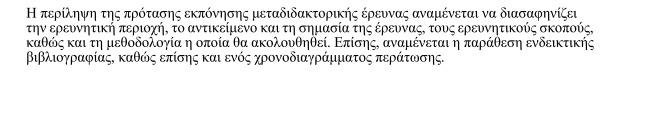 